Министерство здравоохранения Российской Федерации                                                                                              Евро-Азиатское общество по инфекционным болезнямНовосибирский государственный медицинский университетМинистерство  здравоохранения Новосибирской области                                                                               Санкт-Петербургская общественная организация «Человек и его здоровье»V КонгрессЕвро-Азиатского обществапо инфекционным болезням16 – 18 мая 2018 годаПервое информационное сообщениеОтельDominaНовосибирск ул.Ленина, д.26Отель «Азимут»Новосибирск ул.Ленина, д.21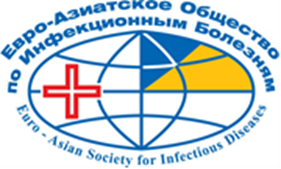 Новосибирск2018Почетный председатель  Евро-Азиатского общества по инфекционным болезнямакадемик РАН профессор Покровский В.И. (Россия)Председатели Конгресса:Президент   Евро-Азиатского общества по инфекционным болезнямакадемик РАН профессор Лобзин Ю.В. (Россия)Ректор ФГБОУ ВО Новосибирский государственный медицинский университет Минздрава Россиипрофессор Маринкин Игорь ОлеговичРабочая группа ОргкомитетаОтветственныесекретари Оргкомитета:Профессор Краснова Елена ИгоревнаТел. +7(383)2181995;E-mail: krasnova-inf@rambler.ruДоцентВалерий Михайлович ВолжанинТел/факс: +7 (812) 347-6453; E-mail:  scs@niidi.ruСекретари:Доцент СергейМихайловичЗахаренко+7 (812) 292-3433;  E-mail: infectology_vma@mail.ruДоцент МихаилФедорович Лебедев+7 (921) 951-1791; E-mail: lmf53@mail.ru Научные направления КонгрессаБиобезопасностьБактериальные инфекцииВирусные инфекцииМикозыТропические и паразитарные болезниГоспитальные инфекцииИммунные нарушения при инфекционных болезняхПроблема резистентности возбудителей и рациональная антимикробная химиотерапияИнтенсивная терапия инфекционных больныхПатогенетическая терапия инфекционных и паразитарных заболеванийВакцинопрофилактикаНутритивная поддержка  Административный секретариат Прием тезисов, регистрация,  аккредитация (в т.ч. дополнительный сервис по питанию), размещение  -  до 1 мая  2018 годаМеждународная общественная организация «Евро-Азиатское общество по инфекционным болезням»Чадина Вероника ПетровнаТел/факс: +7(812)2343488, доб. 1478; +79030949944;  E-mail:veronika-igm.spb@mail.ruТехнический комитетУчастие в выставкеСПб ОО «Человек и его здоровье»Шегай Викториятел/факс: +7(812) 380-3155; 380-3156 E-mail:viktoria.shegay@congress-ph.ruРегистрационный взнос для участников Конгресса не предусмотрен.Члены МОО «ЕАОИБ» при условии предварительной регистрации до 1 мая 2018 г. получают пакет официальных материалов Конгресса (сборник тезисов, программа, бейдж), приглашение на кофе-брейки и обеды, сертификат Участника, который выдается по итогам контроля участия в заседаниях Конгресса и приоритет включения в научную программу с устными и стендовыми докладами.С условиями вступления в МОО «ЕАОИБ» можно ознакомиться на сайте Общества  http://ipoeasid.ruНе членам МОО «ЕАОИБ»для получения статуса «Участник Конгресса» необходимо пройти предварительную регистрацию   до 1 мая 2018 г.,  которая предусматривает получение бейджа, программы иСертификата Участника (выдается по итогам контроля участия в заседаниях Конгресса) и возможность заказать  услуги платного сервиса в сфере питания.Предварительная регистрация после  1 мая 2018 г. или регистрация непосредственно на Конгрессе допускает участие в Конгрессе только в статусе «Слушатель», который позволяет посещать научные заседания Конгресса и выставку.. Конгресс планируется к аккредитации в координационном Совете по развитию непрерывного медицинского и фармацевтического образования при Минздраве России.Расходы, связанные с Вашим участием в работе Конгресса, Оргкомитет не оплачивает.Регистрационная формаЕсли Вы планируете принять участие в работе Конгресса, заполните, пожалуйста, прилагаемую карту и отправьте по E-mail:veronika-igm.spb@mail.ruс пометкой «Конгресс»Основные формы аккредитации: Член МОО «ЕАОИБ»Участник Конгресса (при регистрации  до 1 мая 2018 г.) Слушатель Конгресса (при регистрации  после 1 мая 2018 г.)Формы представления научного материала:  Устный доклад                                                                 Стендовый доклад  (высота 90 см, ширина 60 см, кегль от 16)Публикация тезисов(только c участием членов Евро-Азиатского общества                                                                                                       по инфекционным болезнями осуществляется бесплатно)Фамилия ______________________________________________Имя __________________________________________________Отчество ______________________________________________Место работы __________________________________________Должность ____________________________________________Ученая степень ________________________________________ Ученое звание _________________________________________Адрес для переписки:          служебный    домашнийИндекс      /___/___/___/___/___/___/Страна ______________________________________________   Город ____________________ Улица ____________________дом ____ корпус ___ квартира ______  номер абон. ящика _____Код _____ Телефон _______________ Факс _________________Эл.почта __________________________________________	Прошу предоставить информацию о  гостинице 	Прошу предоставить информацию об услугах платного сервиса по питаниюПо факсу: 	код ___________ номер _________________По эл. почте: _____________________________________Оплата гостиницы:	по безналичному расчету учреждением 		переводом через банк                   по приездуСогласен на обработку персональных данныхДата «____» ____________ 201    г.                              Подпись _______________Тезисы Принимаются бесплатно и только c участием членов  Евро-Азиатского общества по инфекционным болезням Срок подачи тезисов – до 15 марта 2018 г.Тезисы докладов направлять только по Е-mail: veronika-igm.spb@mail.ru вложенным файлом, выполненным в текстовом редакторе Word (каждый тезис отправляется отдельным файлом с указанием фамилии и инициалов первого автора). В поле сообщения «Тема» указать: «Конгресс».Просим указывать контактный телефон иЕ-mail.После отправки материалов обязательно убедитесь в подтверждении получения Вашего сообщения редколлегией Конгресса (будет отправлено письмо по указанному Вами адресу электронной почты).Правила представления тезисов:Параметры страницы: А4 210х297 ммОбъем: не более 1 страницыПоля страницы: все по 2,5 смШрифт: TimesNewRomanКегль шрифта: 12 пунктовМежстрочный интервал: одинарныйУказываются фамилия и инициалы автора (строчными буквами), заглавие (прописными), город (строчными буквами), страна (строчными буквами).Иллюстрации, таблицы и формулы не принимаются.Тезисы, по заключению научного комитета не представляющие научной ценности, не соответствующие тематике Конгресса или оформленные с нарушением правил, к публикации не принимаются.Доклады Приоритет включения в научную программу с устными и стендовыми докладами получают члены Евро–Азиатского общество по инфекционным болезнямЗаявки на устные (число авторов строго не более 2-х чел.) и стендовые доклады (высота 90 см, ширина               60 см, кегль от 16) для включения их в программу Конгресса следует направлять в адрес Оргкомитета до 15 февраля 2018 года только на электронную почту: infectology_vma@mail.ruНа сайтах http://ipoeasid.ru; www.niidi.ruможно ознакомиться с дополнительной информацией о Конгрессе и задать вопросы:Информационная поддержка:-- Журнал инфектологии - www. journal.niidi.ru                  -- Вестник инфектологии и паразитологии –     www.infectology.ru-- www.congress-ph.ruПрием тезисовПрием заявок на докладыдо 15 марта 2018 г.до 15 февраля  2018 г.Предварительная регистрациядо 01 мая     2018 г.